Blok tematyczny: ZWIERZĘTAKonspekt zajęć 15.06.2020Temat: Mój przyjaciel - pies i kotPrzebieg dnia1.Zestaw ćwiczeń.Dzieci maszerują, wysoko unosząc kolana, udają przemarsz wojska.  Dzieci ustawiają się w rozsypce, naśladują ruchy, które wykonujemy.:1) naprzemienne wymachy ramion w przód;2) krążenia ramion w przód i w tył;3) bieg w miejscu;4) wspinanie się po drabinie;5) wymachy nóg w przód;6) skłon tułowia w przód / na boki;7) przysiady;8) pajacyki;9) leżenie na plecach, przenoszenie nóg za głowę;10) leżenie na plecach, jazda na rowerku;11) siad po turecku, plecy proste, dłonie na kolanach, ćwiczenia oddechowe.2.Szczeniątka – słuchanie wiersza E. Szelburg-Zarembiny. Nauka wiersza na pamięć.SzczeniątkaEwa Szelburg-ZarembinaBez likujest szczeniątek w koszyku.Jedno – podobne do matki.Drugie – w białe łatki.Trzecie – czarne jak wronka.Czwarte – bez ogonka.Podpalanych dwoje.A ostatnie, to najmniejsze,ono… będzie moje!3.Dzieci odpowiadają na pytania.: Gdzie leżały szczeniątka?; Jak wyglądało pierwsze (drugie, trzecie, czwarte)?; Jak wyglądały dwa pieski?; Co znaczy słowo „podpalane”?; Jakie było najmniejsze?; Ile było wszystkich szczeniątek?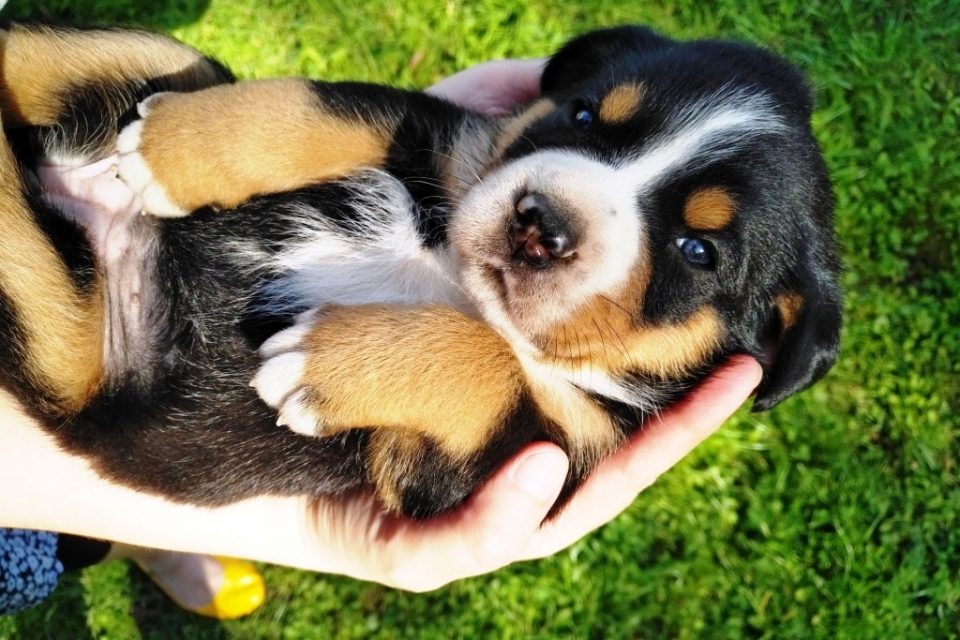 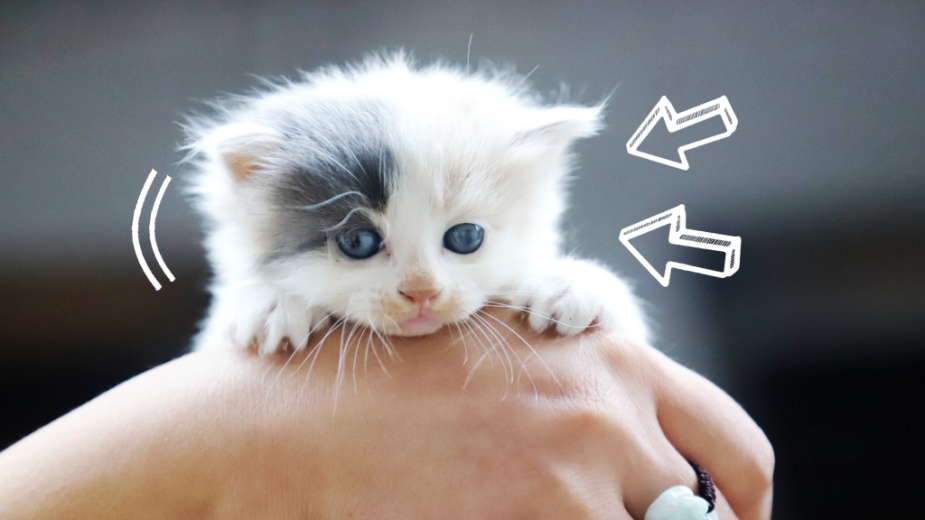 4.„Kotki piją mleczko” – zabawa ruchowa. Dzieci-kociątka klęczą obok swoich misek (kółek zrobionych z szalika/sznurka), nachylają się i naśladują językiem picie mleka z miski. Na hasło: Kotki na spacer! chodzą na czworakach pomiędzy miskami. Na hasło: Kotki piją mleko! wracają do swoich kółek i dalej naśladują picie mleka.5.„Tropimy głoskę z” – zabawy słuchowe.  Dzieci wyszukują w sali lub wymyślają przedmioty / zwierzęta / owoce / warzywa, których nazwy zaczynają się głoską z. 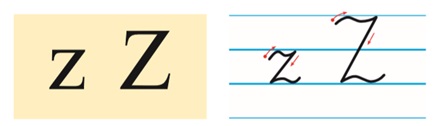 6. Zadanie z wykorzystaniem karty 13 – czytanie globalne, wyraz podstawowy: zebra. Opowiadanie o obrazkach przedstawiających zebrę – zwierzę oraz zebrę – przejście dla pieszych. Umieszczanie nalepek z napisami w odpowiednich miejscach. Kolorowanie ramek wokół obrazków, w których nazwach słychać głoskę z na początku lub w środku oraz zadanie 13 A – wodzenie po śladzie, rysowanie kształtu w tunelu oraz samodzielnie.7.„Pies” – zabawa z elementem czworakowania. Dzieci przy muzyce naśladują chód psów z wykorzystaniem ruchów naprzemiennych (prawa ręka, lewa noga).Gdy muzyka milknie, stają i próbują merdać ogonkiem z radości – rysują miednicą znaki nieskończoności (leniwa ósemka)*.1* Na podstawie: J. Zwoleńska, Radosna kinezjologia, KINED, Warszawa 2005, s. 66. 8.„Mam zwierzątko” – praca plastyczna. Dzieci malują farbami portret swojego ulubionego zwierzątka domowego – takiego, jakie mają lub jakie chciałyby mieć.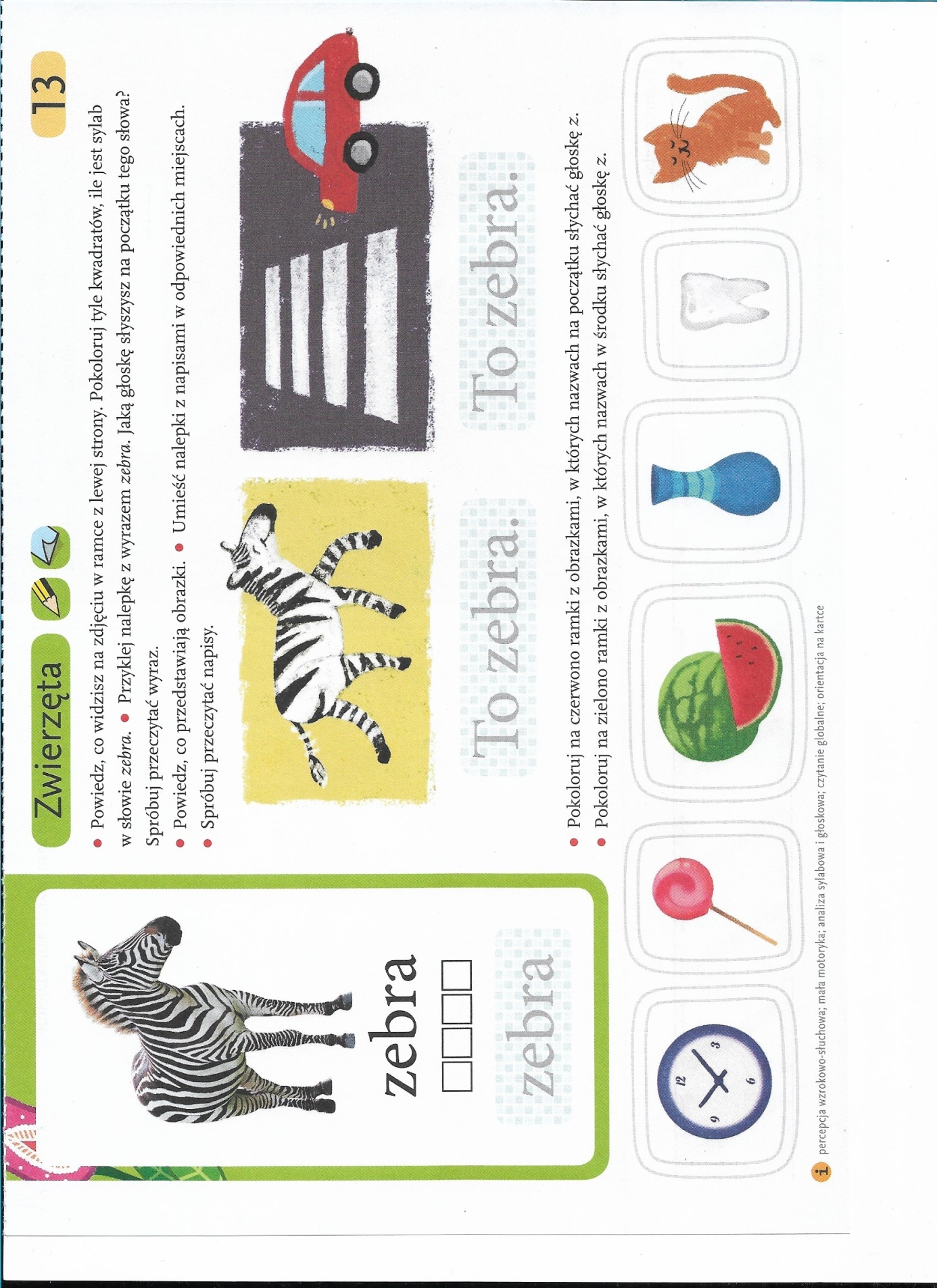 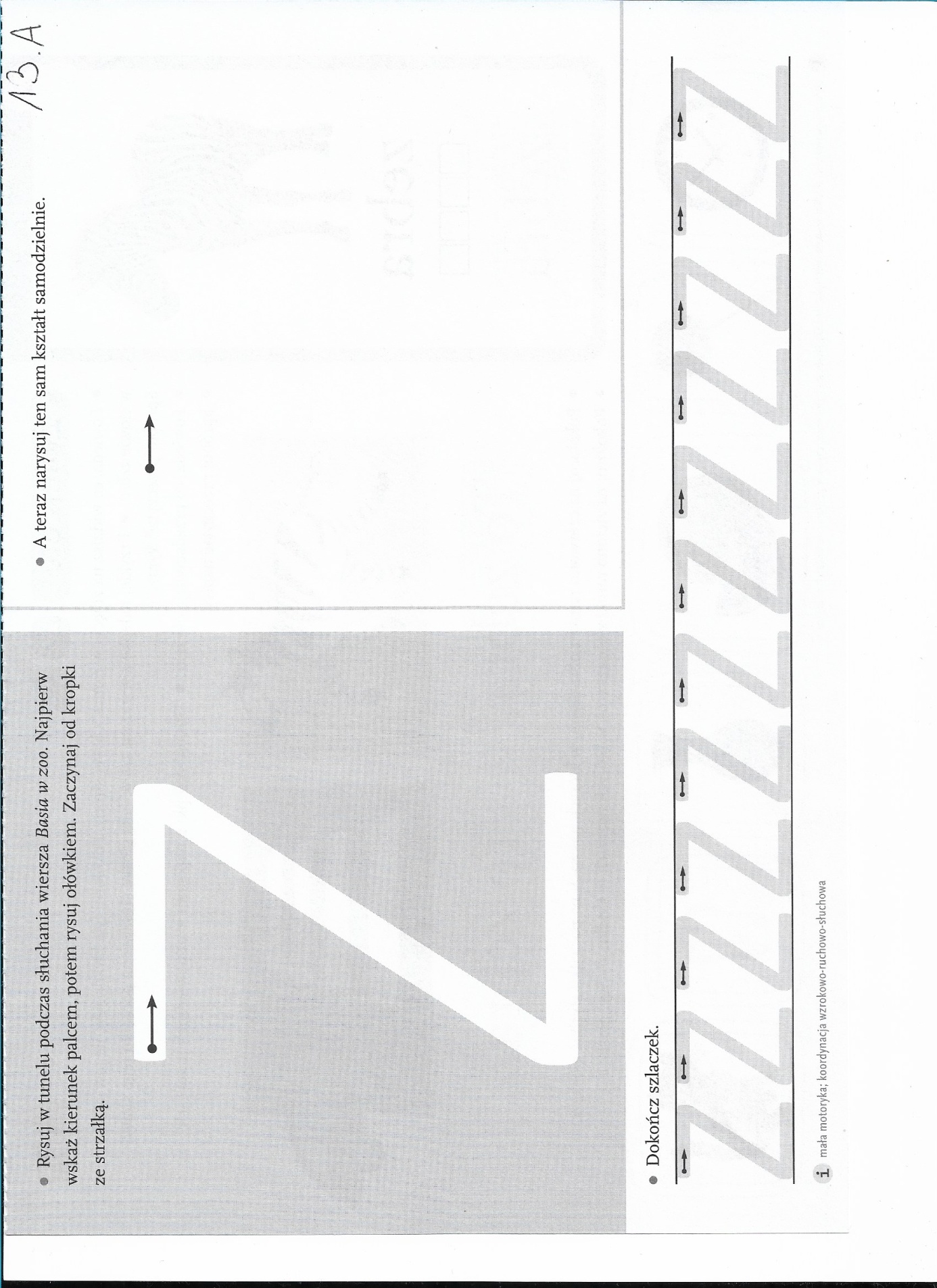 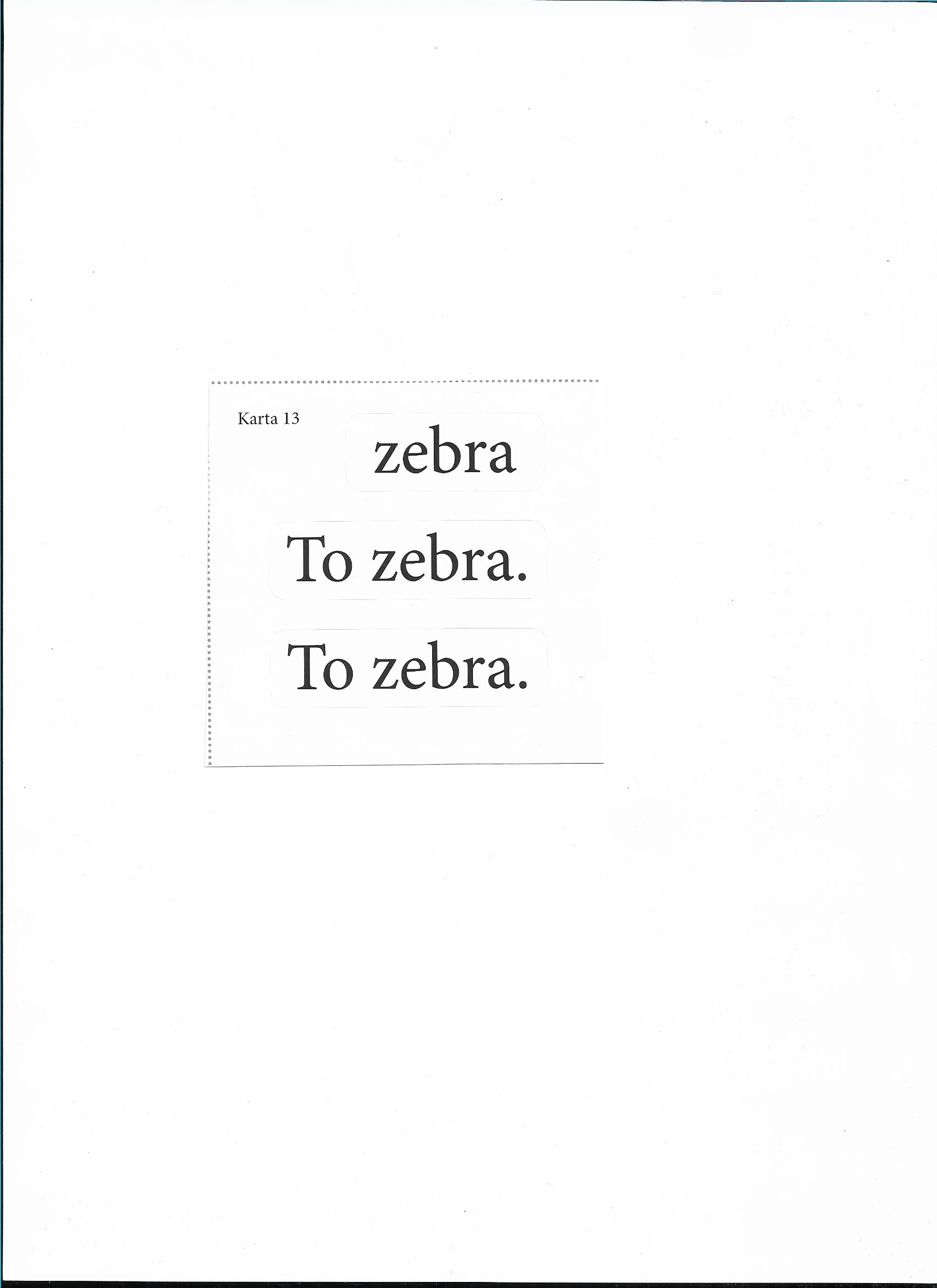 